Федеральное государственное бюджетное образовательное учреждение высшего профессионального образования Санкт-Петербургский государственный университет ВЫПУСКНАЯ КВАЛИФИКАЦИОННАЯ РАБОТА НА ТЕМУ: ТРАНСФОРМАЦИЯ ЯПОНСКОЙ «ОФИЦИАЛЬНОЙ ПОМОЩИ РАЗВИТИЮ» СТРАНАМ ЮВА (КОН. XX- НАЧ. XXI В.)Студент _4_ курсаЛысенко Варвара ЮрьевнаПрофиль:  История ЯпонииСтупень образования: бакалавриатРецензент: д.и.н. Филиппов                                                                                                                                                                                                  Александр ВикторовичНаучный руководитель:к.и.н. Ковригин Никита ЕвгеньевичСанкт-Петербург 2018ОглавлениеВведениеАктуальность темы. После окончания Второй мировой войны традиционные силовые методы распространения влияния государств в мировой политике стали менее эффективным средством в условиях установившегося баланса сил и ядерного сдерживания. Возможные инструменты международной активности Японии, как страны проигравшей в войне, были ограничены, что побудило начало поиска новых, не силовых механизмов продвижения своих национальных интересов в системе международных отношений. Одним из них стала Официальная Помощь Развитию (яп.政府開発援助) — политика развитых государств, осуществляемая по линии международных организаций и на двусторонней основе, в целях экономического и социального развития слаборазвитых стран. Япония уже почти 60 лет активно вовлечена в механизм официальной помощи развитию, являясь одним из ключевых доноров стран Юго-Восточной Азии. Япония рассматривает Юго-Восточную Азию, как важнейший для себя регион, где переплетены ее экономические и геополитические интересы. Многие десятилетия Токио успешно конкурирует в Юго-Восточной Азии с другими мировыми и региональными державами, сохраняя свои позиции. Во многом этого удается достигнуть за счет разнообразия используемых инструментов международного влияния, в частности ОПР. За период с 1960 по 2015 г. Япония оказала помощь развитию странам Юго-Восточной Азии в размере более 50 млрд.долл. Причем Токио реализует в отношении стран региона особую стратегию ОПР, которая позволяет Японии свободно выходить на рынки новых стран, закрепляться на них и некоторый период их контролировать. Таким образом, Япония научилась извлекать экономическую и геополитическую выгоду из ОПР, что является интересным объектом исследования и может быть использовано другими государствами, которые только готовятся подключиться к программе ОПР. Кроме того, политические и экономические процессы, протекающие в Юго-Восточной Азии, приобретают глобальный характер и затрагивают большинство стран и регионов мира, в том числе, Россию, которая стремится расширить объемы сотрудничества со странами региона.Степень научной разработанности проблемы.Для России характерен дефицит комплексных работ, раскрывающих особые механизмы реализации внешней политики Японии в Юго-Восточной Азии, включая программы ОПР.Исследованию несиловых инструментов в современной системе международных отношений посвящены труды многих ученых: Бажанова Е.П., Бажановой Н.Е., Бажанова П.И., Неймарка М.А., Пономаревой Е.Г., Рудова Г.А., Лебедевой М.М., Е.Г. Борисовой и др. В этих работах обозначаются условия и причины перехода Японии к несиловым инструментам международных отношений, упоминается важная роль помощи развивающимся странам в современной системе международных отношений. Японская ОПР в России получила широкое освещение в работах Е.Б. Ковригина. В них тщательно изучена история формирования и эволюция японской ОПР, в частности странам Юго-Восточной Азии. Определены особенности японской ОПР, показаны масштабы и уточнены некоторые направления двустороннего сотрудничества, в частности, с Китаем и региональными интеграционными объединениями. В зарубежных работах японская ОПР также получила освещение. В этих трудах прослеживается история японской ОПР за полвека, приводится основная статистика, позволяющая получить представление о структуре, масштабах, распределении помощи по странам. В тоже время слабо освещена проблема причин участия Японии в ОПР, не четко представлена специфика трансформации японской ОПР во времени и пространстве. Кроме того, существует необходимость систематизации особенностей японской ОПР с целью определения характерных признаков стратегии оказания помощи странам Юго-Восточной Азии.Цель работы: выявить причины и направления изменения японской официальной помощи развитию странам Юго-восточной Азии.В работе решались следующие задачи:1. Выявить историю возникновения японской ОПР, как части международной инициативы.2. Определить этапы развития японской ОПР.3. Выделить мотивы оказания японской ОПР странам Юго-Восточной Азии.4. Установить специфику японской ОПР разным группам стран Юго-Восточной Азии.Объект исследования: официальная помощь развития Японии.Предмет исследования: временная и пространственная трансформация японской ОПР странам Юго-Восточной Азии.Методология работы. В работе использованы разнообразные методы исследования: системный и геополитический подходы, сравнительно-исторический; структурно-функциональный метод; политический анализ, обобщение и др.Информационную базу исследования составили официальные материалы (отчеты, программы, пресс-релизы) Японского международного агентства сотрудничества (яп. 独立行政法人国際協力機構 и англ. Japan International Cooperation Agency) и Министерства иностранных дел Японии, где представлены модели, нормы ОПР, статистика, описаны проекты по каждой из стран.Теоретическая значимость данного исследования заключается в возможности его использования для составления ряда материалов, которые могут быть использованы в научных трудах, а также при чтении учебных спецкурсов по направлению «Мировая политика», при разработке учебно-методических пособий.Практическая значимость. Результаты проведенного системного исследования ОПР Японии в условиях геополитической нестабильности могут быть использованным при выстраивании и проведении внешней политики РФ в ЮВА в период трансформации системы международных отношений. Изучение опыта Японии может дать необходимый материал для совершенствования внешнеполитических стратегий РФ в Азиатско-Тихоокеанском регионе, и выработки эффективного, долгосрочного подхода.Структура работы определена целями и задачами исследования и состоит из введения, двух глав, заключения, списка источников и литературы и приложения.ГЛАВА 1. ПОНЯТИЕ ОПР И ИСТОРИЯ ВОЗНИКНОВЕНИЯ1.1 Международные программы экономической помощиВ данной главе будут рассмотрены особенности появления программ экономической помощи развивающимся государствам, выделены их виды, обозначены особенности становления и развития японской ОПР.Экономическая помощь развитых стран развивающимся — одна из традиционных форм экономического сотрудничества. Согласно распространенному в науке подходу международная финансовая (экономическая) помощь (International financial assistance) понимается как заимствование средств на льготных условиях, к которым преимущественно прибегают развивающиеся государства и страны с переходной экономикой. В 1960-х гг. в структурах ООН была сформулирована и начала реализовываться на практике концепция Официальной помощи в целях развития (Official International Assistance) (ОПР). Суть идеи ОПР заключалась в том, что помощь будет предоставляться только тем странам, которые проводят «разумную» экономическую политику и осуществляют эффективное развитие основных государственных институтов. Своеобразной «наградой» за разумную политику является ОПР. Определение ОПР было дано в 1969 г. и уточнено в 1972 г. Согласно определению Организации экономического сотрудничества и развития (ОЭСР) – Официальная Помощь в целях Развития – помощь, предоставляемая официальными учреждениями, в том числе государственными и местными органами власти, или их исполнительными органами с целью содействия экономическому развитию и росту благосостояния развивающихся стран и носящая концессионный характер (не менее 25% помощи должно предоставляться в форме грантов, то есть безвозмездно).Программа ОПР появилась и развивалась в рамках деятельности Комитета Содействия Развитию (КСР) ОЭСР. Для развитых государств была поставлена цель: предоставлять экономическую помощь в размере 0,7% от своего ВВП ежегодно, в дальнейшем 0,7% от национального дохода стран-доноров. Резервы ОПР включают выплаты двусторонними донорами (отдельные страны в рамках двустороннего сотрудничества со страной получателем помощи) и международными организациями.Комитет Содействия Развитию ОЭСР все страны мира разделил на группы, исходя из уровня жизни и потребности во внешней помощи. ОПР предусмотрена только для стран из первого списка, где представлены наиболее бедные государства. Список периодически обновляется и в настоящее время содержит более 150 стран или территорий с доходами на душу населения ниже 12,5 тыс. долл. в год.Различные организации и группы, включая международные организации, правительства, неправительственные организации (НПО), а также частные корпорации и физические лица, осуществляют экономическое сотрудничество в форме поддержки социально-экономического развития стран. ОПР обычно делится на два вида: двусторонняя и многосторонняя помощь. Многосторонняя помощь состоит из финансовых взносов в международные организации, которые распределяют ее по нуждающимся развивающимся странам. Международные организации — донор многосторонней экономической помощи для развивающихся стран. Для определения группы подобных организаций используется понятие международный кредитно-финансовый институт (МФИ). Он представляет собой международную организацию, созданную на основе межгосударственных соглашений.Примеры крупнейших МФИ: Группа организаций Всемирного банка (WBG), Международный банк реконструкции и развития (МБРР), Международный валютный фонд (МВФ), региональные банки развития, например, Европейский банк реконструкции и развития (ЕБРР) и создаваемый банк БРИКС.Среди программ экономической помощи ООН наибольшую известность имеет Программа развития (United Nations Development Programme) (ПРООН). Она была основана в 1965 г. В настоящее время ПРООН — это глобальный механизм в сфере развития. Цель программы — поддержка прогрессивных преобразований и предоставление ресурсов, источников знаний, практического опыта в целях повышения качества жизни населения. ПРООН – это глобальная программа экономической помощи, которая работает в 166 странах и 11 территориях.ПРООН управляет несколькими фондами, которые специализируются на конкретных направлениях:Фонд капитального развития ООН концентрирует ресурсы на поддержке инфраструктурных проектов, связанных с жизнеобеспечением населения. Фонд поддерживает наименее развитые страны. Глобальный Экологический Фонд поддерживает проекты в экологической сфере в развивающихся странах.Фонд ООН для развития в интересах женщин аккумулирует инвестиции на гендерные проекты. Прежде всего, защита, поддержка и развитие женщин в развивающихся странах. Фонд ООН в области народонаселения концентрируется на поддержке здоровья населения развивающихся стран. Фонд поддерживает программы по снижению бедности, борьбе со СПИДом и защите детей.В 2016 г. общая сумма расходов по всем программам фондов составила 3,878 млрд.долл. В географическом распределении по 25% расходов пришлось на Африку и Азиатско-Тихоокеанский регион.Международный валютный фонд (МВФ) состоящий из 180 государств реализует глобальные программы мер экономической политики. Цель политики МВФ — обеспечение правильного роста. В рамках МВФ оказанием экономической помощи развивающимся странам заняты различные подразделения, например, Трастовый фонд на цели сокращения бедности и содействия экономическому росту (ПРГТ), Южно-Азиатский региональный центр технической помощи и обучения (SARTTAC). Всемирный банк — это специализированное учреждение Организации Объединённых Наций (ООН), созданное в целях международного экономического развития. Банк оказывает финансовую и техническую помощь развивающимся странам. Всемирный банк сохраняет лидерство среди всех источников финансовой и технической помощи, оказываемой развивающимся странам. Банк предоставляет долгосрочные займы, гранты и техническую помощь в целях сокращения масштабов бедности и ускорения экономического роста. В Уставе МБРР указывается, что банк предоставляет займы только для производственных целей (сельское хозяйство, энергетика, транспорт, образование, здравоохранение, связь, разнообразная инфраструктура) и уделят внимание перспективам погашения задолженности по этим займам.Необходимо отметить, что практически все МФИ при предоставлении экономической помощи странам используют принцип селективности, т.е. проводится анализ запросов на помощь на основе комплекса специально разработанных индикаторов.Двусторонняя помощь предоставляется на уровне прямых контактов двух стран (предусмотрен прямой путь помощи от донора к реципиенту) и имеет три формы: техническое сотрудничество (технологическая помощь, обучение, передача оборудования, технологий, инфраструктурное строительство), займы (льготные кредиты) и гранты (безвозмездные транши на конкретные цели с последующим отчетом о выполнении). Кредиты по линии ОПР оказывают поддержку развивающимся странам, и представляют собой долгосрочные и льготные средства для финансирования проектов в области развития.Кредиты в рамках ОПР должны также соответствовать специальным критериям концессионного характера для соответствующего типа финансирования. Кредиты на чисто рыночных условиях в рамках ОПР исключены.ОПР предоставляется и в форме грантов (безвозмездные транши на конкретные цели по заявке), льготных кредитов (на особых условиях, где не менее 25% от общего объема составляют субсидии и ставки кредита ниже 10% годовых) и предоставления технической помощи. Цели кредитов в рамках ОПР обозначены на Саммите Организации Объединенных Наций по устойчивому развитию в сентябре 2015 г.:- поддержка национальной инфраструктуры развивающихся стран;- реализация целевых проектов;- региональное развитие.На схеме место ОПР в системе международного сотрудничества можно представить следующим образом – рис. 1.Рис. 1 Место ОПР в системе экономической кооперацииИсточник: составлено автором на основе JICA Annual Report 2016. Р. 18Специфика ОПР заключается в том, что это официальная помощь со стороны государств менее развитым странам, которая выделяется на конкретные цели, связанные с социально-экономическим развитием.Проектный цикл, предоставления ОПР состоит из 6 этапов: подготовка проекта страной-реципиентом, запрос помощи, проверка запроса специальной комиссией страны-донора, выбор инструментов помощи в случае одобрения проекта, одобрение проекта и его реализация, анализ результатов.В мире большая часть ОПР исходит от 28 членов КСР. В 2015 г. общий объем ОПР превысил 40 млрд.долл. (см. приложение 1). Следует указать, что объемы ОПР по годам непостоянны и зависят от состояния мировой экономики, экономики крупнейших доноров. В частности, после 2009 г., вслед за мировым финансовым кризисом объемы ОПР начали сокращаться (например, в 2009 г. общий объем ОПР составил 44 млрд.долл. в 2013 г. упал до 38 млрд.долл.). Наибольшие объемы ОПР в мире предоставляют США – около 40-50% в разные годы (см. приложение 1). Одним из основных доноров ОПР остается Япония.По данным на 2015 г. только 6 стран-доноров достигли требуемого уровня предоставляемой помощи в 0,7% от ВНД (Великобритания, Нидерланды, Дания, Люксембург, Норвегия и Швеция) (приложение 2). Таким образом, ОПР – специальный инструмент оказания целевой экономической помощи развивающимся странам. Можно выделить характерные черты ОПР:- предоставляется официальными органами власти стран-доноров (официальные учреждения, включая государственные и местные органы власти или их исполнительные органы);- предоставляются с целью содействия экономическому развитию и росту качества жизни населения;- предоставляются на льготных финансовых условиях;- предоставляются наиболее бедным странам на основе отбора проектов и контроля их выполнения.1.2 История возникновения японской ОПРПоражение Японии во Второй мировой войне оказало решающее значение на формирования и развития экономического сотрудничества со странами мира. В результате поражения Япония лишилась статуса ведущей региональной державы, была вынуждена нести большие финансовые затраты. Перед Токио встала необходимость фактически заново выстраивать систему международных экономических связей. Требовались меры по восстановлению имиджа и доверия соседей. Особенно сложная ситуация складывалась с соседями Японии, которые оказались в зоне ее оккупации. Для них и в ХХ и XXI вв. сохраняли актуальность слова немецкого историка Э. Нольте о «прошлом, которое так и не прошло».Уже в начале 1950-х г., сразу после восстановления хозяйства, перед Японией встала задача поиска стратегии для возвращения страны на международную арену и включения в систему международных отношений. Помощь в этом вопросе стране оказала идея ООН о концепции Официальной помощи в целях развития. По мнению Е.Б. Ковригина, истоки японской ОПР следует искать в 1954 г., то есть задолго до того, как в структурах ООН была окончательно доработана и началась реализация программы ОПР.В 1954 г. Япония подписала План Коломбо ( яп. コロンボ・プラン) (проект помощи в развитии экономики государств Азиатского и Тихоокеанского регионов), по которому взяла на себя обязательства по оказанию помощи наиболее бедным странам региона. Уже в октябре 1954 г. было подписано первое соглашение по типу подпадающее под категорию ОПР — соглашение с Бирмой о выплате ей репараций и оказании «прочей помощи». В разделе «прочей помощи» была предусмотрена программа экономического сотрудничества. В конце 1950-х гг. началась реализации программ экономической помощи, связанных с соглашениями о репарациях с Филиппинами, Индонезией и Южным Вьетнамом. Во второй половине 1950-х гг. осуществлялись выплаты «квазирепараций» Камбодже, Лаосу, Таиланду, Малайзии, Сингапуру, Индии и Микронезии. При этом, часть названных стран не подвергалась японской агрессии, а общая сумма этих выплат составила 1,68 млрд. долл.Таким образом, изначально помощь оказывалась странам, пострадавшим от японской оккупации и агрессии в 1932-1945 гг. Однако, мотив раскаяния за ошибки прошлого не был для Токио основным, а скорее использовался для прикрытия японских экономических и политических интересов в условиях враждебного внешнего фона и действия внешних ограничений, введенных после ее поражения в войне. Развивая ОПР Япония преследовала широкие цели: восстановление дипломатических отношений, развитие внешнеэкономических связей с перспективными партнерами, получение доступа к новым рынкам, в перспективе распространение своего влияния, как экономического, так и политического.Япония использовала ОПР как инструмент продвижения своего экспорта, инвестиций, укрепления доверия в регионе, то есть ОПР для Японии фактически стала инструментом стратегии «мягкой силы», которая для стран, проигравших в войне (другой пример Германия) стала единственной заменой «жесткой силы». Полноценная концепция «мягкой силы» («soft power») начала формироваться только в 1970-х гг., однако, ее элементы еще раньше с успехом использовала Япония. Как известно, в трактовке автора концепции «мягкой силы» Дж. Ная под ней следует понимать «способность получать желаемые результаты в отношениях с другими государствами за счет привлекательности собственной культуры, ценностей и внешней политики, а не принуждения или финансовых ресурсов» . По мнению Е.Б. Ковригина японская ОПР преследовала следующие цели:«1) поддержание благоприятного климата в отношениях с наиболее важными партнерами,2) создание в странах промышленной инфраструктуры, необходимой для того чтобы «подтянуть» их до такого уровня, при котором они смогут принимать у себя японские инвестиции и быть эффективными торговыми партнерами, 3) поддержка международной стратегии Запада».Прежде всего, Япония стремилась установить (возродить) экономические связи со странами региона, так как они будут привлекать новых партнеров для сотрудничества. На первом этапе сотрудничество заключалось в безвозмездной помощи Японии странам Азиатско-Тихоокеанского региона, в том числе, технической и инженерной. Токио стремился с помощью массированной ОПР усилить влияние в регионе за счет выхода японских компаний на региональные рынки и закреплении на них. Страны-партнеры Японии также получали выгоду, так как некоторые из них (например, страны из группы Новых Индустриальных Стран) смогли быстро поднять свой технологический и инфраструктурный уровень. Благодаря японским инвестициям были созданы новые отрасли экономики, например, электронная в Малайзии, автомобильная и электротехническая в Южной Корее и др. Помощь укреплению японской ОПР оказало создание Азиатского банка развития (АБР) в 1966 г. Он стал совместным американо-японским проектом и был ориентирован на развитие многостороннего сотрудничества в регионе. Японские взносы в бюджет банка были равны американским, то есть Токио выступал в этом проекте на равных с США.В 1974 г. для координации японской помощи развивающимся странам была создана специализированная организация JICA – Японское Агентство Международного Сотрудничества (Japan International Cooperation Agency). JICA активно сотрудничает различными способами с НПО, местными органами власти, университетами и другими организациями, которые участвуют в деятельности по оказанию помощи развивающимся странам. Кроме финансовой, консультативной, технологической помощи, JICA отправляет волонтеров для помощи в другие страны. JICA поддерживает развитие образования, науки, культуры в других странах, организует обмены студентов и школьников.Агентство оказывает поддержку развивающимся странам в целях развития человеческого потенциала, институционального развития, распространения технологий и НИОКР. Примеры типичных программ, реализованных JICA: строительство начальных школ в Бангладеш; Региональный проект водоснабжения в Мавритании и др..В Японии реализуются 3 схемы ОПР: техническое сотрудничество; кредиты; безвозмездная помощь (гранты). В соответствии с Уставом о сотрудничестве в целях развития Япония предоставляет ОПР способами, которые отвечают обстоятельствам и пожеланиям стран-получателей, исходя из фундаментальной политики развития, одобренной международным сообществом. В рамках японской модели ОПР сложилась следующая система займов:1. Кредиты по проекту:- Кредиты на конкретные проекты (большая часть японский ОПР): финансируется создание дорог, электростанций, систем ирригации, водоснабжения, канализации и др. Кредиты используются для приобретения странами-реципиентами объектов, оборудования и услуг у японских компаний.- Кредиты на инженерные услуги предназначены для оказания странам-реципиентам помощи в виде инженерных и проектных услуг. Готовятся технико-экономические обоснования, бизнес-планы проектов, после чего предоставляются кредиты.- Финансовые посреднические кредиты (двухэтапные кредиты). Этот тип помощи реализуется через финансовые учреждения страны-получателя. Учреждениям предоставляется финансовая помощь, и они ее распределяют согласно своей финансовой политике. Как правило, финансовыми учреждениями осуществляется кредитование бизнеса, промышленных предприятий, фермеров, сферы услуг. В рамках этого вида кредита средства могут предоставляться большому числу конечных бенефициаров в частном секторе.- Секторные кредиты предназначены для закупки материалов и оборудования, услуг и консультаций, необходимых для развития конкретного сектора экономики.2. Непроектные кредиты:- Программные кредиты предназначаются на поддержку системных реформ. По сравнению с другими типами кредитов эти поддерживают осуществление национальных стратегий, стратегий сокращения бедности и предоставляются на сверхдлительный период.- Товарные кредиты предоставляются для срочной закупки товаров. Например, товаров первой необходимости при природных катастрофах, войнах или срочные закупки пестицидов при угрозе гибели урожая и голоде.Уже на ранних этапах развития ОПР важное место заняла помощь при природных катастрофах. В случаях, когда крупные катастрофы происходят за рубежом, Япония отправляет японские группы помощи в случае стихийных бедствий (JDR). Эти команды занимаются спасением населения, организуют раздачу гуманитарной помощи, оказывают медицинскую помощь, управляют ключевыми процессами.Всего за 60 лет реализация своей программы помощи, Япония оказала поддержку 190 странам и территориям, конечно, странам Азии отдавался приоритет. Япония рассматривает Азиатский регион в качестве приоритетной области для ОПР (рис. 2).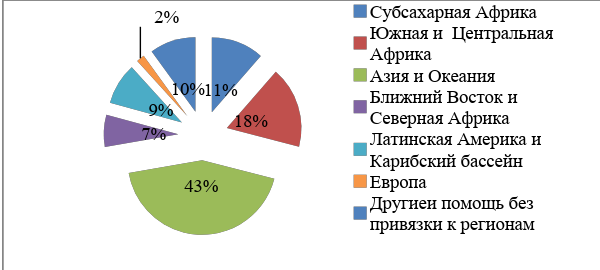 Рис. 2 Распределение японской ОПР по регионам, по данным Всемирного БанкаСоставлено автором по данным Development Assistance from Japan. The World Bank Grouр URL: http://www.worldbank.org/en/country/japan/brief/development-assistance-from-japan (дата обращения 20.10.2017)Как видно на рис. 2, более 40% всей японской помощи приходится на страны Азии (Южная, Восточная и Юго-Восточная), еще 18% ОПР поступает в Тропическую Африку, 11% в Латинскую Америку и др. Для Японии было удобно, что займы в ОПР являются финансовой помощью с обязательством погашения, они создают относительно небольшое финансовое бремя для экономики донора и представляют собой устойчивый инструмент официальной помощи в целях развития, а кроме того создают условия для экономической «привязки» стран-получателей к Японии. Поэтому неудивительно, что почти половина всех японских кредитов среднесрочные, а еще 30% приходится на краткосрочные кредиты. Таким образом, история японской ОПР начинается в послевоенный период, когда страна остро нуждалась в эффективных механизмах сохранения и укрепления международных экономических связей на фоне всеобщего недоверия и враждебности соседей. Репарации и безвозмездная помощь позволили Японии быстро вернуть доверие стран мира и открыли возможности для японской экономической экспансии в страны региона. Японская ОПР смогла «привязать» финансово и технологически страны Азии к Токио и создала условия для развития торговли, проникновения инвестиций в наиболее привлекательные страны и регионы. Усиление японской ОПР произошло после создания Азиатского Банка Развития, где Япония, наряду с США, играет важнейшую роль. Специально для контроля и стратегического планирования ОПР в Японии было создано Агентство Международного Сотрудничества. Исторически сложилось так, что основным регионом для приложения японской ОПР стала Азия.1.3 Этапы развития японской ОПРЯпонской ОПР более 60 лет. За такой значительный отрезок времени помощь претерпела существенные изменения, поэтому, по нашему мнению, можно выделить не менее 4 этапов японской ОПР, которые охватили этап становления, выбора приоритетов, трансформации и адаптации к современным реалиям глобального мира.Первый этап развития японской ОПР пришелся на послевоенные десятилетия, когда Токио добровольно-принудительно участвовал в выплате репараций странам Азии. Этот этап начался с 1954 г. и продолжался до 1970-х гг. За это время Япония перешла от репараций к полноценному международному сотрудничество в формате ОПР и начала предоставлять странам Юго-восточной Азии низкопроцентные кредиты и гранты. В частности, крупнейший пакет помощи в 1960-х гг. в размере 500 млн долл. был предоставлен Республике Корея для целей восстановления дипломатических отношений. Официальные цели этой программы помощи Корее:- поддержание республики Корея, как союзника США и Японии в регионе;- получение экономических преференций для японского бизнеса на территории Кореи;- достижение политической и экономической стабильности в Республике Корея. На протяжении 1960- гг. большая часть японской ОПР направлялась Индонезии. Токио считал это государство наиболее перспективным для экономического сотрудничества в силу богатства ресурсами. Сотрудничество между странами также началось с выплаты Токио репараций.Е.Б. Ковригин полагает, что уже в 1960-гг. начала складываться специфическая японская модель ОПР, которая несколько отличалась от других моделей экономического сотрудничества.Во-первых, для нее характерна географическая несбалансированность — более 80% всей помощи направлялось в страны Азиатско-Тихоокеанского региона (прежде всего Восточная и Юго-Восточная Азия). Япония стремилась к укреплению своих позиций, как региональной державы и не претендовала на статус мировой державы. Во-вторых, для модели характерна несбалансированность по формам предоставления помощи. Так как главный инструмент оказания ОПР не гранты, как у других стран, а льготные займы. Гранты используется на конкретные социальные проекты (развитие базовой инфраструктуры), а кредиты идут на развитие экономической инфраструктуры, то есть создаются условия для приложения японского капитала.В-третьих, японские займы, прежде всего, направлялись на создание экономической инфраструктуры, благодаря которой страны-реципиенты получали шанс на реальное развитие. ««Помощь во имя самопомощи» стала как бы официальным детерминантом и лозунгом японских программ сотрудничества… «занять деньги, произвести товары или услуги за счет этих денег, генерировать прибыль и вернуть деньги заимодавцу». В-четвертых, доля японской ОПР от ВВП никогда не превышал 0,3%. В приложении 3 представлены данные по странам-донорам ОПР, где видно, что Япония с долей 0,2-0,3% от ВВП не является лидером по этому показателю. Япония, оказывая ОПР, всегда преследовала прагматические цели и стремилась к получению прибыли в том или ном виде. ОПР использовалась Токио как инструмент активизации внешнеэкономических связей и выхода на закрытые рынки развивающихся стран.Второй этап развития японской ОПР начался с середины 1970-х гг. Особенности этого этапа заключаются в появлении специальных институтов для поддержки японской ОПР: АБР и JICA. В 1974 г. была основана JICA, которая начала планировать и координировать японскую ОПР. В этот период высокими темпами рос объем японской ОПР. В 1975 г. объем японской ОПР составил 1,1 млрд.долл. На этом этапе приоритетным направлением для Японии стал Китай в силу своих размеров и ресурсного потенциала. Еще в период Второй мировой войны Китай для Японии стал крупным поставщиком угля, сельхоз сырья, руды. С 1979 г. Япония начала оказывать ОПР Китаю и вскоре Пекин стал главным получателем японской помощи. Примечательно, что японская официальная помощь в целях развития Китаю началась только после подписания в 1978 г. Договора о мире и дружбе между странами (яп. 日本国と中華人民共和国との間の平和友好条約).В 1970-1980-е гг. важнейшими получателями японской ОПР стали государства Юго-Восточной Азии: Республика Корея, Малайзия, Тайвань. Постоянный рост экспорта Японии требовал поиска новых рынков сбыта и направлений сотрудничества, что заставляло Токио расширять программу ОПР и выходить на новые географические рынки.На этом этапе ОПР, опираясь на опыт в Азии, Япония расширила свою помощь в поддержку экономического роста и развития Африки, где уровень бедности в молодых республиках оставался высоким, но страны имели уникальное ресурсное богатство, необходимое для развития японской экономики. Уже в последней четверти ХХ века Япония зарекомендовала себя как супердержава по линии экономической помощи развивающимся странам ее ежегодный поток ОПР в некоторые годы превосходил даже помощь США. К 1995 г. объем японской ОПР достигал 15 млрд. долл. Для многих стран Япония стала ключевым донором помощи, что создало условия для влияния на них. Большая часть помощи предоставлялась развивающимся странам, прежде всего в Азиатско-Тихоокеанском регионе. До середины 1990-х гг. большая доля помощи приходилась на Китай и страны АСЕАН.В период расцвета японской ОПР ключевые формы помощи были представлены низкопроцентными займами и безвозвратными субсидиями. Третий этап развития японской ОПР начался с середины 1990-х гг. Он характеризуется ее существенными трансформациями. В 1990-е гг. начался процесс пересмотра японской ОПР, что было связано с изменением геополитических условий (появление в регионе новых конкурентов) и внутри экономическим кризисом. По мнению Е.Б. Ковригина, трансформация японской ОПР была связана с тем, что Токио пропустил экономический подъем Китая. В результате чего в КНР по объемам экономики обошла Японию, став второй крупнейшей экономикой мира. Фактически, массированная помощь Китаю на предыдущем этапе проводилась без учета японских национальных интересов, что привело к появлению в регионе серьезного экономического и политического конкурента Токио.С конца 1990-х гг. акцент в японской помощи смещается на менее развитые страны АТР (Индонезия, Филиппины, Бирма, Камбоджа), а также страны Африки.На этом этапе география японской ОПР стала максимально разнообразной (189 стран и территорий). Такого широкого охвата ОПР не отмечалось ни в одной другой стране-доноре, при этом объемы японской ОПР начали сокращаться.Динамика объема японской ОПР в 2000- 2016 гг. представлена на рис. 3.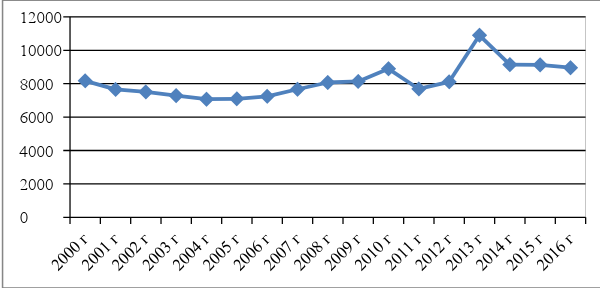 Рис. 3 Динамика японской ОПР странам мира, в 2000-2016 гг., млн. долИсточник: составлено по данным: Country Programmable Aid (CPA)Total, Million US dollars, 2000 – 2015 URL: https://data.oecd.org/oda/country-programmable-aid-cpa.htm#indicator-chart (дата обращения 20.10.2017)В конце 1990-х-начале 2000-х гг. Япония оказалась в условиях продолжительной экономической стагнации, которая периодически приводила к рецессии экономики. В таких условиях снижение объемов ОПР было неизбежным (см. рис. 1.3). За пять лет объем японской ОПР в процентном выражении и абсолютный объем снизился – с 13,5 млрд. в 2000 г. до 8,8 млрд. в 2004 г. и в процентном отношении к ВВП – с 0,28% до 0,19% (приложение 3).Кабинеты Либерально-демократической партии проводили стратегию ежегодного и крупного снижения субсидий развивающемуся миру, а правительство Демократической партии вообще не раскрывала планы помощи развивающимся странам. На фоне проявившихся внутренних слабостей японской экономики (демографические проблемы, ресурсный дефицит) трансформация японской ОПР была неизбежна. Дополнительными причинами стали внешние факторы — изменения происходившими в регионе (стремительный рост мощи Китая, появление относительное независимых НИС, укрепление интеграционных объединений — АСЕАН) и внутренними проблемами Японии.Опыт 1980-1990-х гг. показал, что увеличение потока ОПР не всегда гарантирует рост японского влияния в странах-получателях помощи. В частности, в этот период в ЮВА японский бизнес столкнулся с сильной конкуренцией со стороны США, Австралии, стран Европы. При этом надежды Токио на преференции со стороны местных правительств не всегда оправдывались. Начавшийся процесс интеграции в ЮВА и не включение в него Японии, показал, что страны регионы стараются избавиться от чрезмерного влияния Токио. На уровне правительства было принято решение, что дальнейшие программы помощи должны концентрироваться не на количественном росте ассигнований, а на повышении их эффективности. В конце 1990-х гг. японская ОПР оказала поддержку странам региона в условиях финансового кризиса 1997-1999 гг. В этот период выросли объемы поддержки Индонезии, Таиланда, Малайзии и Республики Корея. Связано это было с тем, что из-за тесных кооперационных и финансовых связей с этими странами от кризиса страдала и сама Япония.Во второй половине 2000-х гг. в еще большей мере проявился прагматизм японской ОПР. В частности, на первое место в ее структуре вышла помощь, направленная на поддержку свободной торговли для поддержки японского экспорта. Так, уже в 2006 г. кредиты на эти цели превысили все другие статьи в рамках ОПР., а к в 2015 г. они уже в 3 раза превысили все остальные статьи.Четвертый этап развития японской ОПР начался примерно с 2010 гг. Для этапа характерна некоторая активизации Японии в рамках ОПР. В частности, на саммите «G8» в Глениглсе (2005 г.) премьер-министр Коидзуми обязался увеличить объем ОПР до 10 млрд. долл. Однако, на практике это произошло только в 2012 г. Япония также согласилась на пакет списания долгов странам Африки и пообещала внести свой вклад примерно в 4,9 млрд.долл. в международные организации. В относительных показателях, в сравнении с другими странами-донорами, позиции страны в системе оказания международной помощи развитию продолжают слабеть. В частности, в 2015 г. в рейтинге по доле ОПР в ВВП Япония заняла 18 место из 28 (см. приложение 3). Но общий объем накопленной японской ОПР огромен. В 2015 г. общий объем предоставленной Японией ОПР превысил 300 млрд. долл..В 2015 г. Япония занимала 4 место по масштабам ОПР — 9,2 млрд. долл., что немного меньше показателя 2014 г. 9,48 млрд.долл.Современная японская модель ОПР в еще большей степени концентрируется на коммерческих кредитах, то есть, которые нужно в том или ином виде возвращать. Однако, их доля снижается. Так, если в начале 2000-х гг. техническая помощь и кредиты составляли более половины всей ОПР, то в 2015 г. 10% приходилось на кредиты и 28% на техническую кооперацию (рис. 4).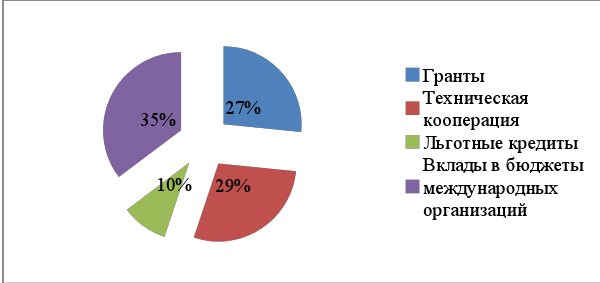 Рис. 4 Структура японской ОПР по формам , %Источник: составлено по данным JICA Annual Report 2016. Р.18Основные отрасли приложения японской ОПР на современном этапе: социальная инфраструктура, экономическая инфраструктура, гуманитарная помощь, списание долгов и др. Таким образом, современная японская модель ОПР сохранила черты, проявившиеся в начале своего становления.В последнее десятилетие проекты в рамках ОПР реализуются с учетом «Целей развития тысячелетия», озвученных ООН в сентябре 2000 года. Например, в странах Азии и Африки на деньги японской ОПР стали строиться школы, больницы, культурные центры, чего ранее не отмечалось. Подобная трансформация ОПР Японии является результатом возросшей конкуренции в мире за рынки сбыта и влияние на развивающиеся страны, что вынуждает Токио маскировать свои коммерческие интересы гуманитарными целями. В 2015 г. Правительство Японии расширило цели ОПР за счет «поддержки в областях, способствующих повышению качества, реализации мирного и безопасного общества и решению глобальных проблем». Таким образом, Токио планирует сотрудничать со странами ЮВА в сфере безопасности и решения глобальных проблем. Ранее взаимодействие в этой сфере не проводилось, так как любой аспект военного сотрудничества для Японии был не возможен.Новое направление ОПР – гранты на культурные цели. Цели этого направления: содействие культуре и образованию, сохранение культурного наследия стран мира. Средства в рамках этих проектов перечисляются национальным правительствам, местным властям и НПО.Некоторые примеры конкретных проектов:- Проект по совершенствованию телевизионного вещательного оборудования и телевизионных программ Малавийской вещательной корпорации (грант на 71 млн. иен);- Проект по совершенствованию оборудования для сохранения археологического памятника Пачакамака и создания музея Пачакамака (Перу) (грант 150 млн. Иен);-   Проект по совершенствованию оборудования Спортивного учебного центра Национального секретаря спорта Мьянмы (около 100 млн. иен).Таким образом, японская модель ОПР прошла, как минимум, четыре этапа развития. Первый (1950-1960-е гг.) связан с процессом становления международных связей Японии, разрушенных войной. В это время значительная часть помощи приходилась на репарации и безвозмездные гранты, а ключевыми получателями помощи были соседи Японии, пострадавшие от войны. На этом этапе уже были оформлены специфические черты японской модели ОПР: географическая несбалансированность; не сбалансированность по формам предоставления помощи с преобладанием возвратных форм; займы, прежде всего, направлялись на создание экономической инфраструктуры; доля японской ОПР от ВНД никогда не превышал 0,3%.Второй этап развития японской ОПР (1970-сер. 1990-х гг.) связан с появлением специальных институтов для поддержки ОПР, переключением основных потоков помощи на Китай и страны ЮВА, расширением географической структуры японской ОПР (выход на страны Африки), увеличением масштабов ОПР до показателей стран лидеров. Третий этап (кон. 1990-х - 2000-е гг.) развития японской ОПР связан с ухудшением внешних и внутренних условия для развития Японии, появлением конкурентов в регионе, экономическим кризисом. В это время Япония отказалась от помощи Китаю, сосредоточившись на странах ЮВА, география японской ОПР стала максимально разнообразной (Латинская Америка, Африка), масштабы японской ОПР сократились, делались попытки повысить эффективность ОПР.Четвертый этап развития японской ОПР начался с второго десятилетия XXI века. Его характеризует поиск способов повышения эффективности японской модели ОПР, появление новых направлений ОПР, концентрация ресурсов на ЮВА. Современная японская модель ОПР максимально прагматична. Ведущий ее мотив — польза для самой Японии. ГЛАВА 2. ЭКОНОМИЧЕСКАЯ ПОМОЩЬ ЯПОНИИ СТРАНАМ ЮГО-ВОСТОЧНОЙ АЗИИ2.1 Особенности японской ОПР странам Юго-Восточной АзииДолгосрочной целью внешней политики Японии является обеспечение стабильной торгово-экономической деятельности и поддержка японского бизнеса на внешнем рынке. В числе внешнеполитических приоритетов Японии по регионам особенно следует выделить Юго-Восточную Азию (ЮВА), которая исторически является зоной геополитических интересов Токио, поэтому не удивительно, что в стратегии ОПР ЮВА отведена ведущая роль. Япония при всех правительствах подчеркивала свою заинтересованность  и поддержку этому региону. При этом в ЮВА Япония проводит свои интересы в основном на основе взаимодействия только в экономической сфере, поэтому, каждый возможный инструмент здесь имеет особое значение.Во всех официальных отчетах и документах о японской ОПР регион ЮВА стоит на первом месте – ему уделяется наибольшее внимание. Зарубежные эксперты пишут, что ЮВА всегда (с 1945 г.) имела «критическое значение для Японии» во внешнеэкономической политике.В период начала реализации Японией своих программ ОПР 80% ее объема приходилось на Восточную и Юго-Восточную Азию. В настоящее время эта доля остается значительной (40-50 %).По объемам полученной помощи за весь период все еще лидирует Китай, который до 2008 г. успел получить 1441 млн. долл. японской ОПР. При этом уже более 10 лет Китай не получает помощь от Японии и сам стал важным центром оказания ОПР. Если исключить Китай из рассмотрения, то страны Юго-Восточной Азии – основные получатели японской помощи. Из них лидером по полученной ОПР являются Индонезия (1200 млн.долл.), Филиппины (601), Таиланд (723), Вьетнам (1400), Малайзия (306). Кроме того, крупными получателями японской ОПР в ЮВА являются Мьянма, Лаос, Камбоджа, Восточный Тимор.Указанные факты подчеркивают важность ЮВА для Японии, как ключевого внешнеэкономического партнера. Особое внимание к региону для Японии обусловлено сочетанием ряда факторов: - исторического (зона традиционного интереса и экспансии Японии);- внешнеэкономического (государства ЮВА — ведущие торговые партнеры);- географического (близко расположен к Японии регион). Японская стратегия ОПР формировалась в условиях, когда новые независимые государства (Индонезия, Филиппины, Вьетнам, Камбоджа, Лаос, Малайзия) только начинали определять свои внешнеэкономические и внешнеполитические приоритеты. В таких условиях Япония получила шанс создать систему внешнеэкономических отношений с новыми партнерами на своих условиях и с учетом национальных интересов. Целями японской ОПР в ЮВА являлись:- поддержание благоприятного дипломатического климата в отношениях с важнейшими развивающимися странами региона (как правило, это ближайшие соседи, крупнейшие государства Азиатско-Тихоокеанского региона); - создание по периферии границ Японии промышленной инфраструктуры, необходимой для того чтобы расширить экономическую мощь Японии, повысить уровень развития местных экономик до такого уровня, когда они смогут принимать у себя японские инвестиции и быть платежеспособными торговыми партнерами;- обеспечение безопасности Японии — поддержка региональной стратегии США (борьба с коммунизмом на Корейском полуострове, Индостане).В «Белой книге» Японии обозначена стратегия Японии в области сотрудничества со странами ЮВА в сфере ОПР. В документе отмечается, что Япония внесла свой вклад в значительный экономический рост, который отмечался во второй половине ХХ века в ЮВА, путем осуществления сотрудничества в целях развития, которое сочетает ОПР с торговлей и инвестициями, включая улучшение инфраструктуры, развитие государственных институтов и кадровых ресурсов, в целях содействия торговле и активизации притока японских частных инвестиций.Стратегия Японии в сфере ОПР странам ЮВА базируется на небольшом значении безвозвратных грантов, и преобладании йеновых займов, что объясняется широкими целями, которые были поставлены перед ОПР. Займы направляются на возведение экономической инфраструктуры, как основы «национального строительства в развивающемся мире». Официально стратегия Японии в сфере ОПР обозначается, как «Помощь во имя самопомощи», суть в том, что японские кредиты страны-реципиенты должны тратить на создание экономической инфраструктуры, производство товаров и услуг, затем получить прибыль и вернуть кредиты.Таким образом, особенность японской ОПР странам ЮВА заключается в том, что она максимально прагматичная. Например, ОПР осуществлялась японскими товарами и технологиями, то есть происходило знакомство стран ЮВА с передовыми (тогда они еще отставали от западных и не могли с ними конкурировать напрямую) японскими технологиями, что помогало японским компаниям захватывать рынки сбыта и блокировать проникновение в регион западных конкурентов.Уже в 1960-1963 гг., через 10 лет после начала японской ОПР, были заключены соглашения о создании технических центров с азиатскими странами: Индией, Пакистаном, Таиландом, Цейлоном, Бирмой. Наряду с межгосударственными соглашениями в 1960-е гг. было заключено много контрактов об оказании технической помощи странам ЮВА на частной основе. Каждый из подобных центров, стал каналом проникновения в регион японского капитала.На следующем, более позднем этапе, благодаря ОПР происходил поиск оптимальных площадок для переноса японских обрабатывающих отраслей в страны ЮВА, что позволяло сократить издержки производства, получить доступ к природным и человеческим ресурсам региона и тем самым повысить конкурентоспособность японской продукции.За счет ОПР страны ЮВА оказались привязанными к Японии в экономическом отношении – были сформированы технологические цепочки, которые объединяли предприятия Японии и стран ЮВА.Еще одна важная особенность ОПР странам ЮВА — требование возвратности кредитов. Японские теоретики подобной стратегии отмечают, что во многих случаях льготные займы являются более эффективными, чем безвозвратные гранты. Это объясняется тем, что «во-первых, рано или поздно их придется возвращать, поэтому страна-реципиент не «проедает» их, а использует для финансирования тщательно отобранных проектов. Кроме того, повышается мотивация к эффективному управлению объектом после завершения строительства, поскольку необходимо зарабатывать прибыль для погашения задолженности» . Кроме того, требования Японии к расходованию средств на строительство объектов экономической инфраструктуры имеют двойной эффект: рост спроса на японскую технику и товары; стимулирование экономического рост в стране-реципиенте помощи. Чаще всего подрядчиками в подобных проектах являлись японские фирмы. Поскольку займы ОПР являются финансовой помощью с обязательством погашения, они создают относительно небольшое финансовое бремя для правительства Японии и представляют собой устойчивый инструмент распространения внешнеэкономического влияния. До настоящего времени почти 50% японской помощи приходится на среднесрочные и краткосрочные кредиты. Таким образом, японская модель экономического сотрудничества с ЮВА имеет следующий вид: «ОПР — внешняя торговля – прямые зарубежные инвестиции – устойчивые кооперационные связи – экономическая зависимость от Японии», где ОПР была начальным звеном, затем следовали японские инвестиции и закономерный рост объемов взаимной торговли. Причем Токио был заинтересован не только в расширении рынков сбыта, но и росте поставок в Японию юго-восточно-азиатского сырья и доступе к местным дешевым трудовым ресурсам, удобным транспортным центрам (еще в колониальный период в Индонезии и Малайзии были созданы мощные морские порты, через которые ведется торговля, как с Европой, так и Америкой).Стратегия Японии по началу приносила хорошие результаты, что проявлялось и в дипломатических успехах. В 1981 г. в Токио был открыт Центр содействия развитию торговли, инвестиций и туризма АСЕАН. Япония для этих стран стала ведущим торговым и инвестиционным партнером. Неудивительно, что в 1987 г. Япония стала первым партнером по диалогу приглашенным в качестве гостя на Саммит АСЕАН. И когда Хартия АСЕАН вступила в силу в 2008 г., Япония также стала первым партнером по диалогу, назначившим посла в организации.Экспорт товаров из Японии в страны ЮВА стабильно рос и к концу ХХ века достиг значительных величин (в 2001 г. экспорт составил 167 млрд долл., а в 2016 г. 382 млрд. долл.). Японский импорт в страны ЮВА так же стабильно рос с 165 млрд. долл. в 2001 г. до 435 млрд долл. в 2014 г. А в относительных показателях, уже в 1980 г. доля ЮВА в торговле с Японией составляла 40%. В настоящее время она колеблется на уровне 50%, увеличившись с 1960-х гг. в 10 раз. По отдельным видам продукции роль ЮВА для Японии еще более значима. Так, в ЮВА потребляется 55% продукции японского машиностроения, 70% электронного и электрического оборудования и компонентов, более 60% оптической, медицинской техники и компонентов. В экспорте ЮВА велика доля инвестиционных товаров (машины, оборудование, детали, узлы). И это является результатом особой стратегии ОПР Японии странам региона. С другой стороны, Япония импортирует из ЮВА 40% минерального топлива, 85% одежды, 50% морепродуктов и аграрного сырья. Таким образом, на сегодняшний момент можно утверждать, что ЮВА является ключевым внешнеторговым партнером Японии и в значительной степени на это повлияла удачная стратегия ОПР.Следующая группа особенностей японской ОПР странам ЮВА связана с тем, что стратегия помощи менялась со временем и имеет явную географическую дифференциацию. Япония последовательно делала ставку на одну из крупных стран региона, с высоким экономическим (ресурсным) потенциалом, что было важно, так как Токио испытывает дефицит ресурсов.В 1970-х гг. произошло первое охлаждение отношений Японии со странами ЮВА (объемы ОПР упали с 80 до 25% от всего объема по регионам мира). Причина этого процесса связана с тем, что Япония в ЮВА, в силу специфики своих программ помощи развитию, стала восприниматься, как державы, «наживающейся на помощи» (profiteer on aid). При этом, другие крупные доноры помощи стали конкурировать с Токио в регионе (страны Европы, США).Повторный рост интереса Японии к ЮВА произошел на рубеже 1970-1980 гг. В это период завершилась войны во Вьетнаме в 1975 г. и состоялся первый саммит АСЕАН в 1976 г., что ознаменовало собой начало новой эры в Юго-Восточной Азии. Япония не могла не заметить перспектив нового интеграционного объединения, а ухудшение позиций США, после поражения во Вьетнаме, что усилило позиции Японии в конкуренции с ведущими державами за регион.К 1980-х гг. Япония вновь сосредотачивается на ЮВА. К этому времени в регионе были открыты существенные запасы нефти и газа (Бруней, Индонезия) и потребность в арабской нефти для Токио сократилась. Ранее это был вопрос выживания экономики Японии, что привело к тому, что до ¼ всей ОПР было перенаправлено из Азии в страны Ближнего Востока мира в период «нефтяных кризисов» 1970-х гг.С конца 1980-х гг. Япония приступила к реализации доктрина Фукуда «от души к сердцу», которая внешне строилась на гуманистических ценностях, но преследовала прагматические интересы. Содержание «доктрины Фукуда» сводилось к расширению экономического сотрудничества между странами Азиатско-Тихоокеанского региона на основе отмены таможенных тарифов, свободной торговой политики. Токио выдвинуло новые предложения по активизации сотрудничества со странами ЮВА, ядром взаимодействия стала АСЕАН. С конца 1990-х гг. объем японской ОПР странам ЮВА вновь резко вырос на фоне азиатского финансового кризиса. Япония приняла меры против финансового развала своих главных внешнеэкономических партнеров. К 2000 г. 59% японской ОПР приходилось на страны АСЕАН.С этого же времени начала отчетливо прослеживаться чисто гуманитарная составляющая в японской ОПР, чего ранее не отмечалось. Когда ранняя японская стратегия ОПР странам ЮВА утратила свою эффективность («profiteer on aid»), Токио перешел к новым формам ОПР, которые согласовывались напрямую с «Целями развития тысячелетия», провозглашенными ООН. Это борьба с бедностью, болезнями, охрана окружающей среды. Например, это две японские инициативы, в названных выше сферах, «свобода от нужды» и «свобода от страха». Цель этих инициатив – развитие международного сообщества в интересах Японии.Согласно последним японским отчетам по ОПР существенная доля средств выделяется на развитие образования, обеспечение гендерного равенства, снижение детской смертности, повышение уровня медицинской помощи, борьбу со СПИДом, малярией и другими болезнями, обеспечить сохранение окружающей среды.Заявленные современные цели сотрудничества Японии с государствами ЮВА:- развитие «качественной инфраструктуры», которая поддерживает устойчивый рост в Юго-Восточной Азии;- инвестиции в создание рабочих мест для местного населения;- расширение прав и возможностей женщин;- укрепление мирного и безопасного общества;- управление и поддержка процесса демократизации стран региона. Конкретные современные проекты в странах ЮВА направлены на развитие физической инфраструктуры, в том числе это: дороги и мосты, аэропорты, морские порты, а также развитие нефизической инфраструктуры, такой как таможенная система. Например, эти мероприятия осуществляются на основе концепции строительства южного экономического коридора в районе Меконга, Морского экономического коридора АСЕАН с участием Индонезии, Малайзии, Филиппин и других стран.В настоящее время цели японский ОПР имеют более широкий спектр, хотя экономические (в завуалированной форме) остаются ведущими. Однако, заметное внимание уделяется и чисто гуманитарным проблемам. О причинах этого уже упоминалось выше.В «Белой книге» Японии также обозначен широкий круг интересов страны в сфере ОПР, в том числе гуманитарных. В документе отмечается, что Япония стремится к дальнейшему укреплению ее регионального сотрудничества и интеграции, обмену базовыми ценностями, содействию взаимопониманию и поддержанию региональной стабильности. Япония прилагает усилия, чтобы активно оказывать помощь странам ЮВА во многих гуманитарных областях, таких как снижение риска бедствий, защита окружающей среды и изменение климата, укрепление верховенства права, развитие здравоохранения и медицинской помощи, и безопасности на море. Япония также поддерживает масштабные программы молодежного обмена, культурного обмена и проектов по распространению образования на японском языке.В XXI в. Япония возлагает надежды на ЮВА, как на источник будущего развития японской экономики. При этом Токио делает ставку уже на другую группу стран ЮВА. Смена приоритетов в географической направленности японской ОПР обусловлена:- потерей интереса ряда стран ЮВА к сотрудничеству с Японией в силу успехов социально-экономического развития и стремления проводить самостоятельную внешнюю политику;- обострением конкуренции между мировыми державами в ЮВА, которые вытесняли Японию из региона;- для самой Японии наибольший интерес представляют богатые ресурсами государства, находящиеся на ранней стадии индустриализации, что дает японскому бизнесу возможности для получения прибылей.В последние годы резко выросли объемы ОПР Вьетнаму до 48,9% от всей помощи в 2016 г., на Индонезию пришлось 13,7%, Мьянму 10,5%, Филиппины 9,2%. Возрастает внимание Японии к Мьянме, Лаосу и Камбодже.Кроме очевидного влияния ОПР на внешнеэкономические связи Японии, этот инструмент имеет воздействие на внешнюю политику. За счет масштабных программ ОПР Япония смогла быстро вернуть утраченные внешнеполитические позиции в регионе. В частности, роль Токио оставалась важной в период решения всех крупных политических конфликтов в ЮВА: Бандунгская конференция (Япония на ней была единственной экономически развитой страной), период напряженности в отношениях между Малайзией и Индонезией, в период вторжения Вьетнама в Камбоджу, урегулирование гражданской войны в Камбодже и напряженность в Восточном Тиморе. Во всех этих конфликтах Япония часто играла роль ключевого политического посредника. После того, как уровень кооперации между Японией и странами ЮВА достиг значительного уровня, для Токио жизненно важным стала стабильность и устойчивое развитие региона (Япония аккумулирует 23% всего товарооборота АСЕАН). Поэтому не случайно, что Японии продолжает оказывать помощь странам ЮВА. В период азиатского финансового кризиса 1997-1998 гг. Япония оказала значительную помощь в восстановлении пострадавших стран, в том числе в государствах-членах АСЕАН, таких как Таиланд и Индонезия. Япония способствует и участвует в региональных интеграционных процессах. Кроме поддержки АСЕАН, наряду с Австралией Япония сыграла ключевую инициирующую роль в формировании Азиатско-Тихоокеанского форума экономического сотрудничества (АТЭС) в 1989 г.Отдельная причина активизации ОПР Японии в ЮВА связан с конкуренцией с Китаем за экономическое и политическое влияние в регионе. Например, ежегодно практически все страны АСЕАН охватываются вниманием высших должностных лиц, как Японии, так и Китая. Например, в 2012 г. китайские руководители посетили все страны АСЕАН за исключением Филиппин, а японские руководили к концу года нанесли визиты во все десять без исключения стран-участниц АСЕАН.Таким образом, по нашему мнению, особенности японской ОПР в ЮВА заключаются в следующем:- она является инструментом дипломатии, способом установления доверительных отношений и их развития;- за счет ОПР формировалась база для развития экономических отношений: взаимной торговли, инвестиционного сотрудничества;- за счет ОПР создается базы для прихода японского капитала в страны и установление тесных кооперационных связей;- как конечную цель ОПР можно рассматривать – экономическое подчинение ЮВА и попытка влияния на экономическую стратегию стран региона.Даже после увеличении в программах японской помощи чисто гуманитарной составляющей, в ЮВА Япония продолжает использовать ОПР как эффективный ресурс мобилизации внешнеэкономического взаимодействия; укрепления партнерских отношений; создания положительного имиджа Токио в регионе; лоббирования своих экономических и отчасти политических интересов на фоне обострившейся конкуренции с Китаем.2.2. Экономическая помощь «старым» членам АСЕАНВо второй половине ХХ века в Юго-Восточной Азии наметилась интеграционная тенденция, что начало существенно менять экономическую и политическую ситуацию в регионе. Если ранее страны ЮВА в одиночку не могли противостоять региональным лидерам, которым является Япония, то при консолидации усилий и выработки единой стратегии, развивающиеся страны региона смогли начать конкурировать с Токио и отстаивать свои национальные интересы. Самым продвинутым интеграционным объединением ЮВА является Ассоциация государств Юго-Восточной Азии (АСЕАН). Ассоциация возникла в 1967 г., а заключение первых договоров о экономическом сотрудничестве, либерализации торговли произошло к 1976 г. Развитие АСЕАН происходило в несколько этапов, поэтому выделяют «старых» и «новых» членов Ассоциации. Япония является традиционным и крупным партнером всех стран АСЕАН. Страны Ассоциация остаются крупнейшими получателями японской ОПР. В тоже время японская экономическая помощь странам АСЕАН отличается неравномерностью, как географической, так и хронологической. Как уже отмечалось, «старые» члены АСЕАН (Индонезия, Малайзия, Сингапур, Таиланд и Филиппины) остаются крупными получателями японской ОПР. На рисунке 5 представлены данные по распределению японской ОПР странам ЮВА в 2014 г. На Индонезию приходилось 14% японской ОПР, на Филиппины 11%, Таиланд 10%. Малайзия уже к началу 1980-х гг. вышла из группы крупных получателей японской ОПР в связи со стабилизацией социально-экономической ситуации в стране и явными экономическими успехами, что сократило потребности страны в ОПР. Следует указать, что японская ОПР «старым» членам АСЕАН постепенно сокращается. Так по данным на 2016 г. доля Индонезии в японской ОПР сократилась до 13%, Филиппин до 9%, Таиланда до 8%.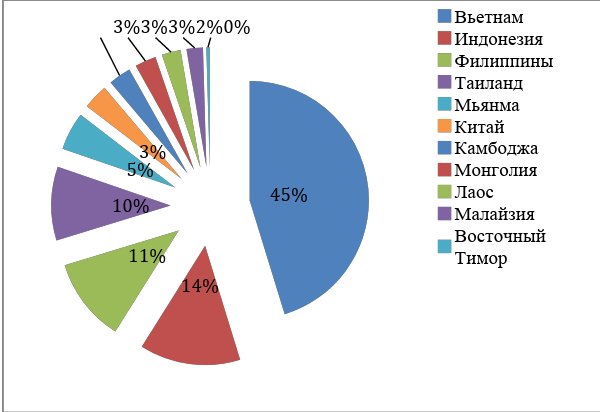 Рис. 5 Распределение японской ОПР по странам ЮВА в 2014 г., %Составлено по данным: White Paper on Development Cooperation 2015. Р. 132В последние десятилетия по показателям возврата кредитов по программам ОПР «старые» страны АСЕАН лидируют среди всех партнеров Японии. Так, в 2014 г. Индонезия вернула в японский бюджет кредитов по программам ОПР на сумму 1,3 млрд.долл., что больше чем сумма помощи, выделенная Токио всем другим странам ЮВА в том году, кроме Вьетнама. В тот же год Филиппины вернули Японии 175 млн. долл., Малайзия — 48 млн. долл. Больше в то тот год вернул в японский бюджет только Китай 905 млн. долл. Таким образом, из 4 государств ЮВА, которые возвращали кредиты Японии, 3 являлись «старыми» членами АСЕАН. Приведенная статистика свидетельствует о переходе японской ОПР рассматриваемой группе стран на новый этап, когда существенно снижаются ее масштабы, сокращается число финансируемых проектов, в тоже время расширяется спектр направлений сотрудничества, социальные и инфраструктурные проекты отходят на второй план. Ранее большая часть японской ОПР «старым» членам АСЕАН представлялась финансовыми грантами, техническим сотрудничеством, и направлялась непосредственно на решение различных социальных проблем. В настоящее время средства выделяются на образовательные проекты, совместную работу ученых, развитие культуры. То есть Япония реализует в регионе стратегию «мягкой силы». Кроме того, в последние годы Япония начала вести политическое сотрудничество с Сингапуром, Таиландом. Филиппинами и Индонезией в сфере обеспечения безопасности в регионе с подтекстом «сдерживания» Китая в регионе, что актуально для Индонезии и Филиппин в связи с территориальными спорами с Пекином. В приложении 4 представлены данные по типам ОПР, предоставляемой странам АСЕАН. Видно, что для всех «старых» членов АСЕАН основную часть помощи составляют кредиты, причем значение грантов (безвозмездной помощи) минимальное, а для Малайзии и Таиланда данное направление помощи отсутствует. В таблице 1 выделены особенности японской ОПР для «старых» членов АСЕАН.Таблица 1 Характеристика японской ОПР Индонезии, Малайзии, Таиланду и Филиппинам на современном этапе Самый широкий спектр целей в отношении ОПР Токио ставит для Индонезии. Фактически цели охватывают весь блок социально-экономического развития. Для Токио Индонезия важна с точки зрения богатого ресурсного потенциала и огромного рынка сбыта. В последние 10 лет Япония внесла некоторые корректировки в помощь Индонезии с целью сделать ее более привлекательной для этой страны. В частности, Токио закрепило в документах готовность делиться передовыми технологиями, знаниями и навыками и содействовать сокращению регионального неравенства (Индонезия наряду с Филиппинами — беднейшие страны из числа «старых» членов АСЕАН). В числе крупных современных японских проектов по линии ОПР в Индонезии можно назвать строительство метро в Джакарте. Это крупный и сложный проект, который Япония реализует более 10 лет. Еще один проект связан с созданием в Индонезии системы мониторинга стихийных бедствий и оповещения о них населения.В отношении Филиппин Токио ставит общие для большинства стран цели ОПР — устойчивый рост для поощрения инвестиций (имеются в виду японские инвестиции). Специфической для Филиппин целью ОПР является помощь в устранении местных конфликтов и поддержание мира. Для Токио на Филиппинах имеет значение транзитное положение этого государства, поэтому большое внимание уделяется транспортно-логистическим проектам: метро, транспортные «коридоры» (включает строительство железных дорог), портовая инфраструктура. JICA поддерживает на Филиппинах проекты по благоустройству рек, укреплению береговой линии, возобновлению лесов (посадка леса в виде культуры). Эти меры должны повысить устойчивость страны к стихийным бедствиям.В силу заметных экономических успехов Таиланда объемы японской ОПР этому государству начали сокращаться, меняется их структура и направленность. В документах JICA цели сотрудничества с Бангкоком по линии ОПР поставлены следующим образом: «устойчивое развитие экономики и создание зрелого общества». При этом почти все проекты помощи по линии ОПР в Таиланде сосредоточены в транспортном секторе: развитие транзитных международных транспортных сетей (автомобильных и железнодорожных), консультации транспортному сектору, восстановление национальной сети дорог. Япония признает, что Таиланд играет все более важную роль в качестве плацдарма для оказания помощи другим странам АСЕАН и странам за ее пределами. В этой связи Япония поддерживает тайские учебные программы по обучению студентов из стран Африки  и Азии, то есть Токио финансирует обучение талантливой молодежи из беднейших стран на территории Таиланда.Сотрудничество Японии с Малайзией по линии ОПР имеет свою специфику, которая также связана с успешным экономическим развитием этого государства и богатой историей экономического сотрудничества между странами. ЈІСА в Малайзию фокусируется на трех приоритетных направлениях:- поддержка сбалансированного развития. Малайзия становится страной с высоким уровнем дохода и интересна Японии, как важный торговый партнер;- ответы на общие вопросы для всей Юго-Восточной Азии (безопасность, борьба с бедностью, предотвращение последствий стихийных бедствий); -совместные программы помощи Японии и Малайзии за пределами ЮВА.Следует указать, что на Малайзию приходится только 2% от всей японской ОПР. Это небольшие объемы средств, которые направляются на некрупные проекты. Например, JICA реализует в Малайзии проекты в следующих областях:- развитие людских ресурсов для промышленности с развитой технологической структурой (подготовка специалистов для высокотехнологичных отраслей экономики);-  защита социально уязвимых лиц, в том числе инвалидов (передача японского опыта);- сотрудничество в области охраны окружающей среды (адаптация японского опыта). Для Японии интересен опыт Малайзии по взаимодействию со странами Южной Азии, мусульманскими государствами Ближнего Востока и Северной Африки. Япония готовая сотрудничать с Малайзией в реализации программ помощи этим государствам.Экономическое и политическое усиление АСЕАН привело к тому, что Япония оказывает поддержку странам в области ОПР в целях укрепления экономических и политических связей и сглаживания существующих проблем. Важнейшие сферы современного взаимодействия Японии и «старых» участников АСЕАН: развитие инфраструктуры, укрепление безопасности на море, охрана здоровья и медицинская помощь населению, и миростроительство (новое направление, появилось в последние десятилетия на фоне усиления Китая, в том числе, военного). В отношении «старых» членов АСЕАН Токио реализует стратегию «расширения связей» (принята в 2010 г. и подтверждена в 2014 г.): физических (торговые, инвестиционные), институциональных, связи между людьми и регионами. В свете этих планов Япония использует ОПР и государственно-частное партнерство (ГЧП) в достижении своих целей. Япония обязалась предоставить 2 трлн. иен по программам ОПР в течение пяти лет на «укрепление связей» и «сужение пробелов».Переход к новой стратегии связан с утратой интереса «старых» членов АСЕАН к сотрудничеству с Японией в ряде сфер, что сужает возможности влияния Токио на внешнюю и внутреннюю политику этих стран. Для Японии стремится развивать сотрудничество в важных для себя направлениях. В частности, Япония поддерживает создание крупнейших транспортных коридоров в ЮВА:- Восток-Запад (система морских и речных портов и железных дорог);- Морской экономический коридор АСЕАН в Индонезии, Малайзии, Филиппинах и других странах.Новым направлением помощи со стороны Японии странам АСЕАН стала «область сокращения рисков бедствий». В 2015 г. Япония представила пакет для укрепления взаимодействия АСЕАН и Токио при ликвидации последствий стихийных бедствий. Например, Япония уже оплатила часть расходов на ликвидацию катастрофических последствий тайфуна Йоланд на Филиппинах. Пакет помощи включал 300 млрд. иен, предоставление людских ресурсов и техники на срок 5 лет.Следующее направление помощи «старым» странам АСЕАН – обучение местных кадров в японских учебных заведениях. В частности, инициатива предполагает обучение в Японии 40 тыс. студентов из стран АСЕАН за три года.По нашему мнению, значение японской ОПР для «старых» членов АСЕАН снижается в силу успехов этих государств в экономической и социальной сферах. Эти государства сами стремятся играть все более значимую роль в регионе и стараются выступать во взаимоотношениях с Токио, как равные партнеры (Малайзии и Таиланду это удается). В последние десятилетия Япония потеряла свою монополию в оказании помощи Индонезии и Филиппинам. Государства АСЕАН пытаются дифференцировать свой внешнеэкономический и внешнеполитический курс: развивают отношения с Китаем, ЕС, Австралией, Индией, США (Индонезия 2/3 ОПР получает не от Японии, Филиппины около 50%). В таких условиях их заинтересованность в старых схемах получения ОПР от Японии, которые предполагают экономическую зависимость от Токио, ослабевает. Поэтому Япония вынуждена смещать свои внешнеэкономические приоритеты на новых, интересных для Токио партнеров – «новые» члены АСЕАН.2.3 Экономическая помощь «новым» членам АСЕАН«Новые» члены АСЕАН (Вьетнам, Камбоджа, Лаос и Мьянма) – страны, присоединившиеся к Ассоциации на последующих этапах ее развития. Статистика японской ОПР странам ЮВА (приложение 4) показывает, что Япония делает ставку именно на эту группу стран. В частности, Вьетнам стал главным получателем японской ОПР (1,8 млрд.долл. в 2015 г., 48% всей помощи). Камбоджа, Лаос и Мьянма являются лидерами по получения японской грантовой помощи среди всех стран, которым Токио оказывает ОПР. Как было показано выше, для японской стратегии ОПР в отношении беднейших стран на начальных этапах взаимодействия именно гранты играют ключевую роль. Они формируют базу для формирования лояльных местных элит, которые поддерживают японских инвесторов и развитие взаимной торговли. Помощь «новым» членам АСЕАН в японских документах, по аналогии с западными подходами, часто называется «помощь региону Меконг». Как отдельное направление оно выделено еще в начале 2000-х гг. Ее цели:1. Развитие производственной инфраструктуры.2. Развитие трудовых ресурсов.3. Концепция «Зеленого Меконга» (охрана экологии).4. Учет интересов местных обществ.Две первые цели типичны для японских ОПР. На ранних этапах они часто встречались в отношении других стран. Однако, добавлены и новые направления помощи, ориентированные на решение местных проблем и учитывающие интересы местных правительств. Таким образом, Токио пытается «разбавить» гуманитарными проектами свою явную экономическую заинтересованность в этом регионе.С 2009 г. проводятся регулярные встречи на уровне министров в формате «Япония–Меконг». На первой встрече в этом формате Япония заявила, что готова потратить 500 млрд.иен на реализацию 63 проектов в регионе Меконг. Среди крупнейших проектов, которые финансирует и реализует Токио можно выделить:- Артерия жизни Восток – Запад и Южный экономический коридор (Vital Artery for East-West and Southern Economic Corridor). Суть проекта в том, что Япония своими силами строит мосты через р. Меконг и модернизирует автомобильные и железные дороги. - В 2013-2015 гг. осуществлена реконструкция национальных дорог № 1 в Лаосе, № 9 в Камбодже, построен мост Ниак Лоюнг (Камбоджа). - Совершенствование портовой инфраструктуры региона для торговли с Японией: строительство многоцелевого терминала в порту Cиануквилль (Камбоджа), реконструкция глубоководного порта Давэй (Таиланда и Мьянмы), строительство объектов портовой инфраструктуры в Латьхюен (Вьетнам) и морском порту Каймэптхивай (Вьетнам).- Создание сети международных аэропортов: международный аэропорт Нойбай (Вьетнам).В таблице 2 выделены особенности японской ОПР для «новых» членов АСЕАН.Таблица 2 Характеристика японской ОПР Вьетнаму, Лаосу, Камбодже и Мьянме на современном этапе В отношении Лаоса цель японской ОПР заключается в создании основы для экономического развития, которая станет движущей силой для самообеспеченности страны. Программы японской ОПР фокусируются на четырех направлениях:- развитие инфраструктуры экономики и социальной сферы; - развитие сельского хозяйства и сохранение лесов;- улучшение базового образования; - улучшение системы здравоохранения и социальных услуг.Для Японии Лаос интересен своими инвестиционными площадками для размещения японского капитала, прежде всего, в трудоемких отраслях. Япония стремится улучшить инвестиционный климат Лаоса. Декларируемая цель ОПР Камбодже – снизить уровень бедности. Японская помощь направлена на развитие инфраструктуры (объектов электроснабжения и дорог), создание системы здравоохранения и образования. Япония помогает Камбодже в национальном строительстве, достижении устойчивости и экономического роста, создании современных институтов государственного управления.В документах JICA отмечается, что Камбоджа готова к новому этапу экономического развития на основе диверсификации и модернизации ее промышленности. Камбоджа является важным элементом в японском проекте «Южный экономический коридор», который проходит от Хошимина во Вьетнаме к Бангкоку в Таиланде через Камбоджу, где создается подходящая транспортная инфраструктура. Еще один крупный инфраструктурный проект в Камбодже – Проект модернизации паромного флота в городе Янгон (The Project for Upgrading Ferry Boat in Yangon City Grant Aid). В рамках проекта предусмотрено создание современного паромного флота, речных портов, доков, новых транспортных каналов. По просьбе правительства Камбоджи Япония предоставила три новых парома для замены старых. Декларируемая цель ОПР Мьянме – дальнейшее экономическое развитие и демократизация. Япония оказывает помощь по трем направлениям:1. Улучшение качества жизни людей (включая поддержку этнических меньшинств).2. Развитие людских ресурсов (включая поддержку демократизации общества).3. Развитие экономической инфраструктуры.Японская ОПР оказывает поддержку бедным слоям населения, развитию сельского хозяйства и улучшению медико-санитарного обслуживания населения. Токио пытается повысить потенциал институционального развития страны. Оказывает помощь в создании инфраструктуры и смежных систем, необходимых для устойчивого экономического развития. JICA поддерживает Мьянму в целях развития следующих секторов экономики: транспорт, связь, водоснабжение и электроэнергетика. За счет этого Япония пытается повысить конкурентоспособность местной промышленности и привлечь японский капитал.Вьетнам – крупнейший современный получатель японской ОПР. Декларируемая цель Токио – устранить региональные диспропорции между городскими и сельскими районами Вьетнама, на которые приходится примерно 70% населения. Урбанизация приводит к ухудшению жизни в городах. Поэтому, часть японских ОПР нацелена на улучшение социально-гигиенических условий в городах, оздоровление окружающей среды, снижение рисков стихийных бедствий, включая изменения климата. Цель стратегии помощи по Вьетнаму: продолжение индустриализации страны; экономические и административные реформы; развитие людских ресурсов; развитие инфраструктуры. В этой связи JICA расширяет сотрудничество с акцентом на стимулировании экономического роста и повышения международной конкурентоспособности вьетнамской экономики; устранение возможных экономических рисков; улучшение качества управления.Во Вьетнаме Япония стремится создать подходящую инфраструктуру для размещения японских инвестиций. Особое внимание уделяется развитию транспортной инфраструктуры, подготовке квалифицированных кадров, техническому сотрудничеству и развитию сельского хозяйства.JICA адаптирует финансовый сектор Вьетнама под современные требования. В частности, JICA поддерживает реформу банковского сектора, управления в финансовой сфере.Таким образом, в отношении «новых» членов АСЕАН Япония стремится к созданию материальной базы интеграции, т. е. финансируется создание объектов инфраструктуры, позволяющих расширить и ускорить передвижение товаров, сырья, инвестиций между Японией и этими странами.Можно утверждать, что Япония реализует в отношении двух групп стран АСЕАН несколько специальных стратегий. «Новые» члены АСЕАН рассматриваются Японией, как перспективные экономические партнеры, которые способны улучшить положения японских компаний на рынке ЮВА и создать благоприятные условия для расширения роли японских компаний.Ведущий мотив оказания японской помощи «новым» членам АСЕАН – экономический – создание базы для экономической экспансии японских компаний. Учитывая конкуренцию в регионе и прошлый опыт Токио пытается «разбавить» чисто экономические проекты, гуманитарными. Ключевой интерес Токио в регионе заключается в формировании промышленных центров, которые используют местные недорогие трудовые и минеральные ресурсы, связанных современной транспортной сетью для наращивания торговли с Японией.ЗаключениеЯпония является одним из лидеров по масштабам ОПР. Формирование японской ОПР произошло в послевоенный период, когда страна остро нуждалась в эффективных механизмах сохранения и укрепления международных экономических связей на фоне утраты авторитета и доверия к ней. Японская ОПР смогла «привязать» финансово и технологически страны Азии к Токио и создала условия для развития торговли, проникновения инвестиций в наиболее привлекательные страны и регионы. В работе были выделены этапы развития японской модели ОПР: На первом (1950-1960-е гг.) этапе происходило восстановление международных связей, разрушенных войной. Значительная часть помощи приходилась на репарации и безвозмездные гранты, а ключевые получателями помощи, пострадавшие от войны страны (Корея, Индонезия, Мьянма). Второй этап (1970- сер. 1990-х гг.) связан с ростом масштабов японской ОПР, ее выходом за пределы АТР. Японскую ОПР отличала географическая дифференцированность; не сбалансированность по формам предоставления помощи с преобладанием возвратных форм; займы, прежде всего, направлялись на создание экономической инфраструктуры и поддерживали приток японских инвестиций. Индонезия и Китай становятся главными получателями японской ОПР в этот период.Третий этап (кон. 1990-х-2000-е гг.) отличается трансформацией японской ОПР с целью ее рационализации и повышения эффективности, что было связано с ухудшением внешних и внутренних условия для развития Японии, появлением новых конкурентов в регионе (Китай), азиатским экономическим кризисом. Япония сосредотачивается на помощи странам ЮВА, развиваются партнерские отношения с АСЕАН.Четвертый этап начался со второго десятилетия XXI века. Продолжается поиск способов повышения эффективности японской ОПР, появились новые направлений ОПР (в сфере культуры, региональной безопасности, соблюдения прав человека), отмечается концентрация ресурсов на ЮВА. Страны Юго-Восточной Азии – основные получатели японской помощи. Целями японской ОПР в ЮВА следует сводить к следующим группам:- поддержание благоприятного дипломатического климата в отношениях с важнейшими развивающимися странами региона (в разные периоды это были Индонезия, Таиланд, в настоящее время –Вьетнам); - создание в странах ЮВА промышленной инфраструктуры, необходимой для того чтобы расширить экономическую мощь Японии, повысить уровень развития местных экономики до такого уровня, когда они смогут принимать у себя японские инвестиции и быть платежеспособными торговыми партнерами. Скрытые цели японской ОПР: расширение зоны японского влияния в регионе, доступ к новым рынкам сбыта и контроль над ресурсной базой стран ЮВА, сдерживание конкурентов в регионе.В работе предложена общая схема модели японской ОПР странам ЮВА: ОПР – наращивание внешней торговли – приток японских ПИИ – устойчивые кооперационные связи – страна попадает в экономическую зависимость от Японии. За счет прагматичной ОПР страны ЮВА оказались экономически привязанными к Японии – были сформированы технологические цепочки, которые объединяли предприятия Японии и стран ЮВА.В ЮВА Токио реализует особую стратегию ОПР. Официальная помощь развитию является начальным звеном японской экономической экспансии, когда за ней следуют прямые инвестиции, направлены на создание в странах-реципиентах условий экономической и политической стабильности и роста. После чего происходит наращивание товарооборота и инвестиционного сотрудничества с Японией. Данную стратегию Токио последовательно реализовывал в «старых» и «новых» членах АСЕАН.В настоящее время Япония пытается сохранить значимые объемы ОПР «старым» членам АСЕАН за счет поиска новых интересных для них направлений. В этой группе стран японская ОПР преследует разные цели:- Для богатых ресурсами и крупных рынков сбыта (Индонезия и Филиппины) Япония пытается реализовывать проекты в интересных для себя сферах (транспорт, подготовка рабочих кадров, создание базы для приема японских инвестиций, расширение торговли). - Для успешных в экономическом отношении государств (Малайзия, Таиланд), которые не так остро нуждаются в японской ОПР, Токио пытается найти интересные сферы сотрудничества для сохранения своего влияния. Это развитие транспортных сетей, создание условий для роста высокотехнологичного сектора, обмен опытом. «Новые» члены АСЕАН рассматриваются Японией, как самые перспективные экономические партнеры, которые способны улучшить положения японских компаний на рынке ЮВА. Ведущий мотив оказания японской помощи «новым» членам АСЕАН – экономический, который Токио пытается «замаскировать» гуманитарными и общими для региона (борьба со стихийными бедствиями, безопасность) целями. Ключевой интерес Токио в регионе заключается в формировании новых промышленных центров, транспортных коридоров, лояльных групп населения, развитие которых будет контролироваться Японией.Список использованных источников и литературыНа русском языке:1. Азиатско-Тихоокеанский регион. Региональные проблемы. Международные организации. Экономические группировки. Справочник. М.: Восток-Запад. 2014. 122 с.2. Азиатско-Тихоокеанское экономическое сотрудничество. Вчера, сегодня, завтра / Владимир Курилов, Игорь Меламед, Александр Абрамов, Елена Терентьева, Артем Лукин Владивосток.: Из-во ДУ. 2013. 585 с.3. Афонин Б.М. Политика Японии в АТР: основные тенденции и направления // Вестник ВГУЭиС. 2014. С. 23 - 33.4. Бажанов Е. П. Умная сила (в поисках баланса между «мягкой» и «твердой» силой) // Дипломатический ежегодник . 2014. С.13-21.5. Журавлева Е.С АСЕАН и Япония в период финансового кризиса в Юго-Восточной Азии // Знание. Понимание. Умение.  №4. 2012. С. 117.6. Изотов Д.А. Торговая интеграция в АТР: структурные особенности и динамические проявления // Известия ДВФУ. Экономика и управление. №3. 2016. С. 86–100.7. Ковригин Е.Б. Развивающиеся страны АТР и Японская помощь развитию: 1990-2000 гг. // Международная научная конференция «Япония в Азиатско-тихоокеанском регионе» (Москва, 10-11 декабря 2009 г.). С. 22-23.Ковригин  Е.Б. Япония – АСЕАН: эволюция официальной помощи развитию // Пространственная Экономика 2014. № 2. С. 40-74.8. Ковригин  Е.Б. Япония – Китай: официальная помощь развитию как инструмент экономического взаимодействия // Пространственная Экономика 2012. № 3. С. 9 – 33.9. Ковригин Е.Б. Развивающиеся страны АТР и японская помощь развитию:  1990 - 2000-е годы // Япония в АТР. 2009. С. 177- 199.10. Ковригин Е. Б. Япония и соглашение о Транстихоокеанском партнерстве // Пространственная экономика. – 2016. - № 2. – С. 37-54.10. Ковригин Е.Б. Эволюция японской ОПР (на примере помощи странам ЮВА в 1960–2010-х годы) // Япония в поисках новой глобальной роли / Ин-т востоковедения РАН; Ин-т Дальнего Востока РАН; Ассоциация японоведов. -М. : Вост. лит., 2014. С. 198-22911. Помазан А.С. Международно-правовое регулирование оказания помощи развивающимся странам в системе международных экономических отношений // Право. Журнал Высшей школы экономики. 2015. №3. С. 27-4112. Стрельцов Д.В. Внешнеполитические приоритеты Японии в Азиатско- Тихоокеанском регионе. – М.: Наука, 2015. – 279 с.13. Стрельцов Д.В. Япония в АТР / Д.В. Стрельцов // Современные международные отношения. Учебник. - М.: Аспект-пресс, 2012. – С. 291–297.Цели развития тысячелетия URL: http://www.unece.org/fileadmin/DAM/publications/oes/MDG_2010_Fianl_Rus.pdf (дата обращения 20.10.2017)14. Япония в поисках новой глобальной роли = Japan in search of a new global role / Ин-т востоковедения РАН; Ин-т Дальнего Востока РАН; Ассоциация японоведов. - М. : Вост. лит., 2014. - 303 с. 15. Япония в Азиатско-Тихоокеанском регионе: политические, эконо- мические и социально-культурные аспекты=Japan in the Asia-Pacific Region: Political, Economic and Socio-Cultural Aspects / Ассоциация японоведов. - М.: Вост. лит., 2009. - 256 с. 16. Япония в Азии: параметры сотрудничества. / Рук. проекта Э.В. Молодякова. – М., АИРО-ХХ1. 2013 – 312 с.На английском языке:17. Japanese Aid and Construction of Global Development: Inescapable Solutions / eds. D. Leheni, K.Warren. London and New York: Routledge, 2012. 312 p.18. Foreign Aid Competition in Northeast Asia / eds. Kim Hyo-sook, D. Potter. Sterling: Kumarian Press, 2012. 245 p.19. Masahiro Kawai, Moe Thuzar and Bill Hayton ASEAN’s Regional Role and Relations with Japan. The Challenges of Deeper Integration // Asia Programme.  February 2016. 34 р.На японском языке:20. Кисида гайму дайдзин ODA сэйсаку супи:ти (Выступление министра иностранных дел Японии Кисида по вопросам ОПР)//岸田外務大臣ODA政策スピーチ//Ministry of Foreign Affairs of Japan // [URL]: http://www.mofa.go.jp/mofaj/ic/ap_m/page3_000726.html (дата обращения: 16.10.2017)21. Симомура Кёдзима. Кайхацу эндзё но кэйдзайгаку ― “кё:сэй но сэкай” то Нихон но ODA танко:бон. Юхикаку, 2009. 367 с.//(Экономическая помощь в целях развития. «Мир симбиоза» и ОПР Японии.) // 下村恭民 開発援助の経済学―「共生の世界」と日本のODA, 有斐閣, 367ページ.Электронные ресурсы:1. ASEAN’s Regional Role and Relations with Japan: The Challenges of Deeper Integration https://www.chathamhouse.org/sites/files/chathamhouse/publications/research/2016-02-18-asean-regional-role-kawai-thuzar-hayton.pdf2. Development Assistance from Japan / The World Bank Grou http://www.worldbank.org/en/country/japan/brief/development-assistance-from-japan (дата обращения: 15.10.2017)3. Development Co-operation Report 2017: Data for Development. Net resource flows to developing countries. 2005-15. Japan Japan’s ODA / JICA Annual Report 2016 https://www.jica.go.jp/english/publications/reports/annual/2016/c8h0vm0000aj21oz-att/2016_05.pdf4.Japanese Development Cooperation http://www.unece.org/fileadmin/DAM/operact/Technical_Cooperation/Japan.pdf5. JICA's operations evaluations: What's involved and how do they help?  // Japan International Cooperation Agency (JICA)  https://www.jica.go.jp/english/our_work/evaluation/c8h0vm000001rdg1-att/evaluations_01.pdf 6. East Asia / JICA Annual Report 2016 https://www.jica.go.jp/english/publications/reports/annual/2016/c8h0vm0000aj21oz-att/2016_11.pdf 7. Geographical Distribution of Financial Flows to Developing Countries 2017. OECD. 26 Jan 2017 http://www.keepeek.com/Digital-Asset-Management/oecd/development/geographical-distribution-of-financial-flows-to-developing-countries-2017_fin_flows_dev-2017-en-fr#.WeuCkSlRGCc (дата обращения: 15.10.2017)8. History of Official Development Assistance / Ministry of Foreign Affairs of Japan / Official Development Assistance (ODA) /  www.mofa.go.jp/policy/oda/summary/1994/1.html (дата обращения: 15.10.2017)9. Naohiro Kitano, Takashi Shiraishi, Takaaki Kojima Japanese Development Assistance to ASEAN Countries // ISEAS–Yusof Ishak Institute/ October 2015. pp 207-236 https://www.cambridge.org/core/books/aseanjapan-relations/japanese-development-assistance-to-asean-countries/E2645AE11F598299088A84AD73941F6C (дата обращения: 15.10.2017)10. Nagesh Kumar South-South and Triangular Cooperation in Asia-Pacific: Towards a new paradigm in development cooperation http://www.un.org/en/ecosoc/newfunct/pdf/background%20study%20final.pdf11. Net ODA. Organisation for EconomicCo-operation and Development https://data.oecd.org/oda/net-oda.htm12. North-East Asia Development Cooperation Forum 31 October – 1 November 2014 Seoul, Republic of Korea http://www.unescap.org/sites/default/files/NEA-DC%20Forum_31Oct-1Nov2014%20Report_0.pdf13. ODA Policy Speech by H.E. Mr. Fumio Kishida, Minister for Foreign Affairs of Japan “An Evolving ODA: For the World’s Future and Japan’s Future” URL:http://www.mofa.go.jp/ic/ap_m/page3e_000169.html (дата обращения 20.10.2017)14. Official development assistance - definition and coverage http://www.oecd.org/dac/stats/officialdevelopmentassistancedefinitionandcoverage.htm (дата обращения: 15.10.2017)15. Official Development Assistance Loans // Japan International Cooperation Agency - https://www.jica.go.jp/english/our_work/types_of_assistance/oda_loans/overseas/index.html (дата обращения: 15.10.2017)16. Official Development Assistance (ODA). Ministry of Foreign Affairs of Japan - http://www.mofa.go.jp/policy/oda/category/index.html (дата обращения: 15.10.2017)17. Official Development Assistance (ODA)/ ODA by Region East Asia // Ministry of Foreign Affairs of Japan http://www.mofa.go.jp/policy/oda/page_000008.html (дата обращения: 15.10.2017)18. Official Development Assistance Organisation for Economic Co-operation and Development (OECD) Financing for Development Office, UN-DESA (FFDO/UNDESA) August 2016 http://www.un.org/esa/ffd/wp-content/uploads/2016/01/ODA_OECD-FfDO_IATF-Issue-Brief.pdf 19. Ōtsuka Keijirō. Reassessing Japan’s Development Assistance. The Importance of Effective Strategies // Nippon Communications Foundation https://www.nippon.com/en/in-depth/a03402/ (дата обращения: 15.10.2017)20. Southeast Asia / JICA Annual Report 2016 https://www.jica.go.jp/english/publications/reports/annual/2016/c8h0vm0000aj21oz-att/2016_08.pdf 21. Thernstrom Amy Japanese ODA at 50: An Assessment https://www.wilsoncenter.org/sites/default/files/AsiaReport128.pdf22. Types of ODA Loans https://www.jica.go.jp/english/our_work/types_of_assistance/oda_loans/overseas/types.html (дата обращения: 15.10.2017)23. Pajon Céline Japan’s “Smart” Strategic Engagement in Southeast Asia // Open Forum. December 06, 2013 http://www.theasanforum.org/japans-smart-strategic-engagement-in-southeast-asia/ (дата обращения: 15.10.2017)24. Social cash transfers for Asia http://www.helpage.org/silo/files/social-cash-transfers-for-asia-ensuring-social-protectionsocial-pensions-in-old-age-in-the-context-of-rapid-ageing.pdf25. Ichihara Maiko Understanding Japanese Democracy Assistance http://carnegieendowment.org/2013/03/25/understanding-japanese-democracy-assistance-pub-51286  (дата обращения: 15.10.2017)26. U.S.–Japan Alliance Conference. Strengthening Strategic Cooperation. Scott W. Harold, Martin C. Libicki, Motohiro Tsuchiya, Yurie Ito, Roger Cliff, Ken Jimbo, Yuki Tatsumi/ RAND Corporation. 2016. 100 p. https://www.rand.org/content/dam/rand/pubs/conf_proceedings/CF300/CF351/RAND_CF351.pdf 27. White Paper on Development Cooperation 2015 http://www.mofa.go.jp/files/000175907.pdf 28. Yoshida Y. Japan’s Official Development Assistance (ODA): Altruism or Mercantilism? // Center for Global Affairs/  December 2012 http://www.e-ir.info/2013/07/27/japans-official-development-assistance-oda-altruism-or-mercantilism/ (дата обращения: 15.10.2017)29. Yoichiro Sato. Japan / Supporting Democracy Abroad: An Assessment of Leading Powers https://freedomhouse.org/sites/default/files/FH_Demo_Reports_Japan_final.pdf (дата обращения 20.10.2017)30.Сэйфу кайхацу эндзё. Кайхацу кё:рёку тайко: (Официальная помощь в целях развития. План развития сотрудничества)// ODA（政府開発援助）開発協力大綱// [URL]: http://www.mofa.go.jp/mofaj/gaiko/oda/seisaku/taikou_201502.html (дата обращения 30.03.2017) ПриложениеПриложение 1Динамика потока ОПР в мире в 2000-2015 г., млрд.дол.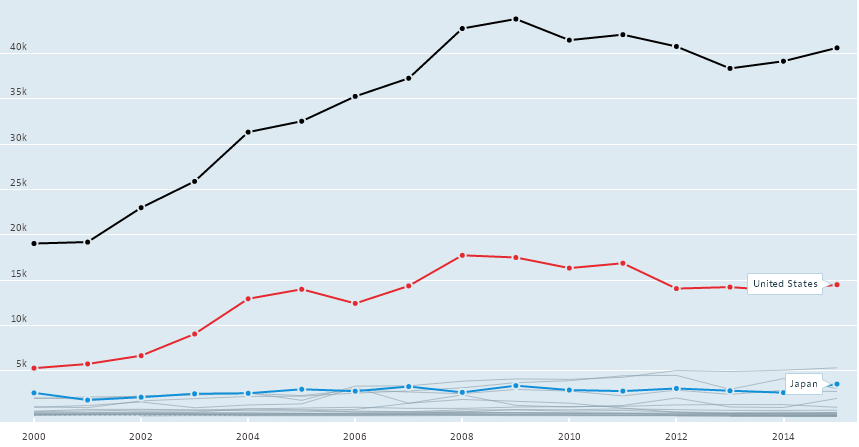 Источник: составлено по данным Geographical Distribution of Financial Flows to Developing Countries 2017. OECD. 26 Jan 2017 URL: http://www.keepeek.com/Digital-Asset-Management/oecd/development/geographical-distribution-of-financial-flows-to-developing-countries-2017_fin_flows_dev-2017-en-fr#.WeuCkSlRGCc (дата обращения 20.10.2017)Приложение 2Доля ОПР в ВНД стран-доноров, %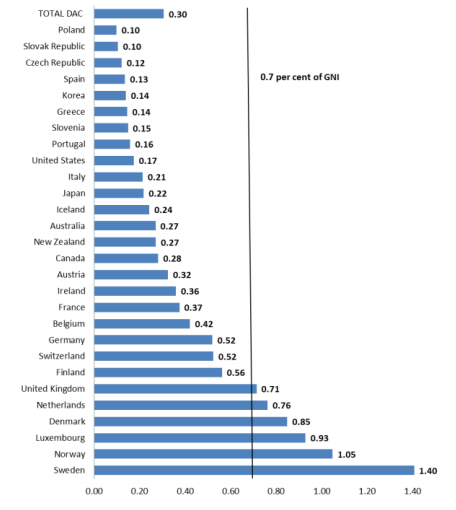 Источник: Official Development Assistance Organisation for Economic Co-operation and Development (OECD) Financing for Development Office, UN-DESA (FFDO/UNDESA) August 2016 URL: http://www.un.org/esa/ffd/wp-content/uploads/2016/01/ODA_OECD-FfDO_IATF-Issue-Brief.pdf (дата обращения 20.10.2017)Приложение 3Динамика доли ОПР в ВНД Японии в 2000-2015 гг., в %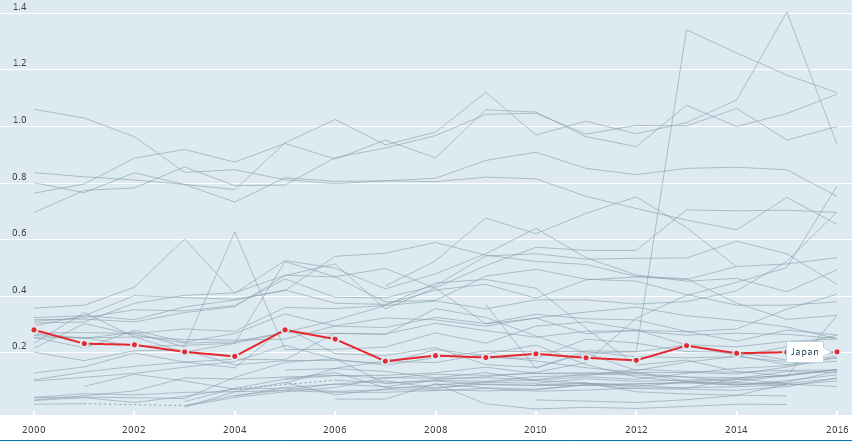 Источник данных: Net ODA. Organisation for EconomicCo-operation and Development URL: https://data.oecd.org/oda/net-oda.htm (дата обращения 20.10.2017)Приложение 4Распределение японской ОПР по странам ЮВА и видам, в 2014 г.. млн.дол.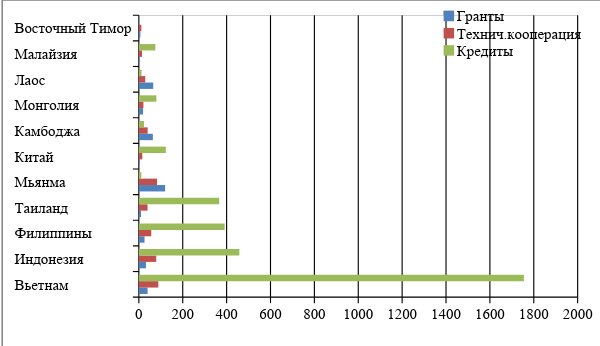 Источник: Составлено по данным: White Paper on Development Cooperation 2015. Р. 132СтраныЦели ОПРБазовые направленияПримеры проектовОбщий трендИндонезияОбеспечение стабильного экономического роста; улучшение инвестиционного климата; развитие инфраструктуры; развитие людских ресурсов; использование передовых технологий, знаний и навыков.Создание инфраструктуры.Технологическое сотрудничество.Джакартское метро.Программа ликвидации стихийных бедствий.Снижение масштабов.Обострение конкуренции за Индонезию с Китаем, Австралией.Расширение сфер сотрудничества.ФилиппиныСоздание условий для привлечения японских инвестиций; устранение экономической уязвимости страны; поддержка мирного процесса и решения конфликтов в стране.Экономика и безопасностьПроекты последних лет: «Metro Manila», транспортный «коридор» «Север-Юг», борьба со стихийными бедствиями.Стабильные объемы ОПР по стандартному набору направлений. Филиппины заинтересованы в расширении технического сотрудничества в рамках ОПР.ТаиландЭкономическая стабильность и развитие «зрелого» общества.Транспортный сектор.Гуманитарное направление.Проект восстановления дороги в Аюттхайе после наводнения 2011 г. Проект поддержки жертв торговли людьми. Проект обучения студентов из беднейших стран Азии и Африки.Постепенное сокращение объемов помощи. Потеря интереса со стороны Бангкока. Поиск Токио новых направлений помощи.МалайзияСбалансированное развитие; решение общерегиональных проблем; консолидация усилий для помощи другим странам.Подготовка высококвалифицированных специалистов. Социальные программы (обмен опытом). Охрана природы.Центр подготовки кадров для высокотехнологичных отраслей экономики Малайзии.Масштабы ОПР минимальные. Интересен обмен опытом оказания помощи развивающимся странам.СтраныЦели ОПРБазовые направленияПримеры проектовОбщий трендВьетнамУстранения региональных диспропорций между городом и селом.Развитие промышленной инфраструктуры, поддержка урбанизации, транспортная инфраструктура.Строительство железной дороги между севером и югом страны. Строительство электростанций. Служба телефонного консультирования граждан («горячая линия»).Приоритетное направление. Получает наибольшие объемы помощи от Японии.ЛаосСоздание основы для экономического развития и самообеспеченности страны.Развитие инфраструктуры экономики и социальной сферы.Развитие сельского хозяйства и сохранение лесов.Улучшение базового образования.Улучшение системы здравоохранения и социальных услугЭкономический коридор Восток-Запад. Национальная дорога №5.Объемы помощи не большие, но стабильно увеличиваются. КамбоджаСнижение уровня бедности. Социальное развитие. Укрепление экономики.Модернизация промышленности. Развитие инфраструктуры. Создание систем здравоохранения и образования.Мост Цубаса, дорога №1, медицинский центр в Баттанбанг.Мост Ник Лунг. Проект модернизации парусного флота в городе Янгон.Объемы помощи не большие, но устойчиво нарастают. МьянмаЭкономический рост и демократизацияРазвитие экономической инфраструктуры, поддержка этнических меньшинств, развитие человеческого потенциала.Создание Фонда содействия экономической деятельности. Программа развития сельского хозяйства и сельских районов. Программа развития потенциала Правительства и государственного сектора.Объемы помощи нарастают. В перспективе станет одним из ведущих направлений японской помощи.СтраныГрантыТехнич. кооперацияКредитыВсегоВьетнам39.788.817551884Индонезия32.279.2458569Филиппины25.8756.4391473Таиланд9.9539.5366416Мьянма119.78311.14214Китай3.3215.69123142Камбоджа63.740.123.2127Монголия19.220.779.8120Лаос65.529.112.3107Малайзия2.9414.375.292.5Восточный Тимор6.9711.390.8119